РЕПУБЛИКА СРБИЈА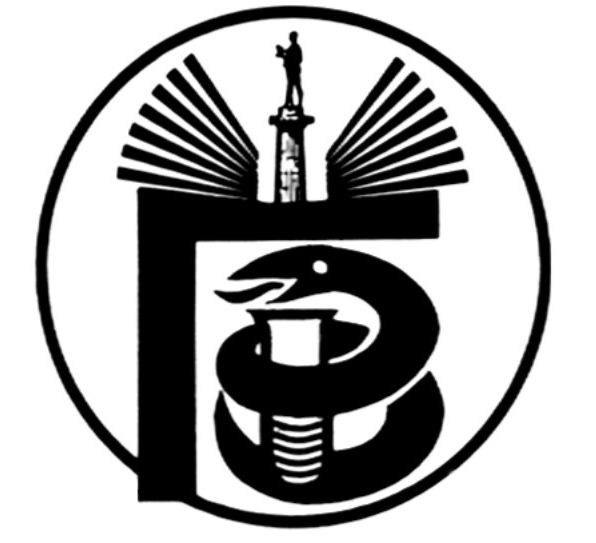 ГРАДСКИ ЗАВОД ЗА ЈАВНО ЗДРАВЉЕ, БЕОГРАД11000 БЕОГРАД, Булевар деспота Стефана 54-аЦентрала: 20 78 600   е-mail: info@zdravlje.org.rs    www.zdravlje.org.rsДиректор – тел: 32 33 976, факс: 32 27 828 email: direktor@zdravlje.org.rsСлужба за правне послове                                            Тел:  20 78 631        Факс:  32 27 828       e-mail: dusica.jovanovic@zdravlje.org.rsЖиро рачун: 840 – 627667 – 91ПИБ 100044907 Матични број 07041152Градски завод за јавно здравље, Београд, на основу члана 63. став 1. Закона о јавним набавкама ("Службени гласник РС", бр. 124/12 (у даљем тексту: Закон)) доноси         I ИЗМЕНУ КОНКУРСНЕ ДОКУМЕНТАЦИЈЕ ЗА ЈН: ОДРЖАВАЊЕ ВОЗИЛА (АУТОМЕХАНИЧАРСКЕ, АУТОЛАКИРЕРСКЕ И АУТОЛИМАРСКЕ УСЛУГЕ)- ЗАМЕНА ДЕЛОВА, ЈН БР. ВНУ 05-II -11/15,          У Конкурсној документацији за јавну набавку број ВНУ 05-II-11/15, услуге – ОДРЖАВАЊЕ ВОЗИЛА (АУТОМЕХАНИЧАРСКЕ, АУТОЛАКИРЕРСКЕ И АУТОЛИМАРСКЕ УСЛУГЕ)- ЗАМЕНА ДЕЛОВА, извршена је измена која се односи на додатни услов – технички капацитет- предвиђен за партију 1- одржавање возила марке: Застава, Fiat, Lada, Opel (CORSA, ASTRA, MERIVA са бензинским мотором, KOMBO са дизел мотором,ТОYОТА комби), и то на део услова - да понуђач располаже са линијом за технички преглед возила, који се брише.У осталом делу конкурсна документација остаје непромењена.У прилогу се налази измењена страница обрасца 11  конкурсне документације..НАПОМЕНА: ПОНУЂАЧИ СУ У ОБАВЕЗИ ДА СВОЈЕ ПОНУДЕ ЗА ПАРТИЈУ 1 ПРИПРЕМЕ НА ИЗМЕЊЕНОЈ СТРАНИ КОНКУРСНЕ ДОКУМЕНТАЦИЈЕ.                                                          О б р а з л о ж е њ е            У Конкурсној документацији за јавну набавку број ВНУ 05-II -11/15, извршена је измена као у диспозитиву, а у циљу омогућавања понуђачима да припреме прихватљиве понуде.      Сагласно одредби члана 63. став 1. Закона, Градски завод за јавно здравље, Београд, као Наручилац, извршио је измену наведене конкурсне документације.Комисија за јавну набавку број ВНУ 05-II -11/15Page 210a of 21111. ОБРАЗАЦ (назив и седиште понуђача, односно сваког члана групе понуђача)даје:изјаву под кривичном и материјалном одговорношћу да испуњава додатни услов предвиђен за партију 1- одржавање возила марке: Застава, Fiat, Lada, Opel (CORSA, ASTRA, MERIVA са бензинским мотором, KOMBO са дизел мотором,ТОYОТА комби), односно да располаже техничким капацитетом, и то са:-  дијагностичким уређајима за  аутомобиле кojи су прeдмeт нaбaвкe,- минимум 4 (четири) радна места са атестираним дизалицама за        подизање комплетног аутомобила на висини од 1,80м, од којих 3 (три) дизалице  минималне носивост 3.000 кг и 1 (једну) дизалицу четворостубну минималне носивости 5.000 кг неопходна за поправку камиона,-  1 (једним) радном местом са каналом и опремом за центрирање трапа,- 1 (једним) пробним столом за проверу исправности анласера и алтернатора пре уградње на возило,- вулканизерском радионицом са припадајућом опремом,-  аутолакирерском радионицом са комором за фарбање возила као и лакирерским алатом,   -  столом за развлачење хаварисаних возила (пантер), боцом за варење  и CO2 апаратом за варење,- возилом за шлеповање.НАПОМЕНА: Наручилац може да врши и контролу (увид) код понуђача, односно његовог подизвођача.Овај образац попуњава и доставља само понуђач који подноси понуду за партију 1.М.П.Потпис понуђача